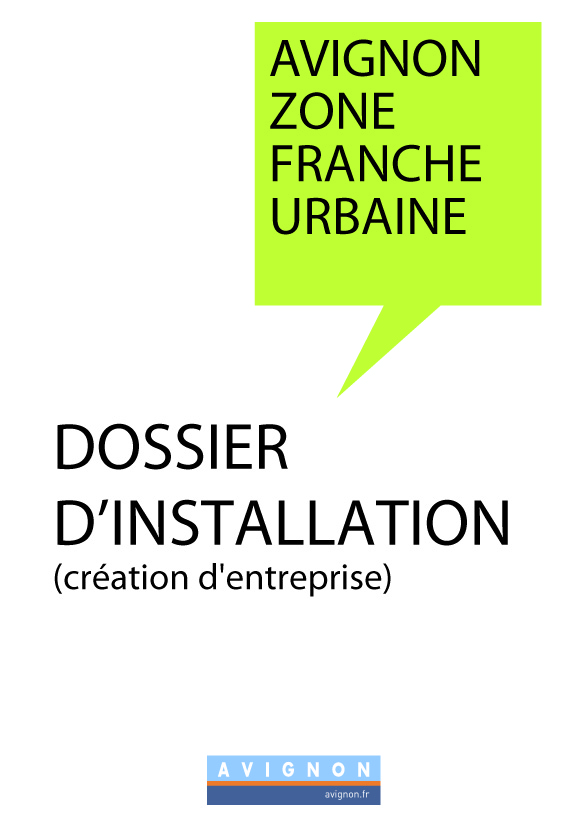 I – FICHE D’IDENTITÉ DE L’ENTREPRISE1.1 - IDENTITÉDénomination de la future entreprise:      Forme juridique prévue :Les principales échéances du projet :Etude du projet (durée approximative et aboutissement) :      Date envisagée de dépôt des statuts : Mois       Année     Date envisagée de lancement de l’activité : Mois       Année     Activité principale :      1.2 – DOSSIER ECONOMIQUE1.2.1 – Présentation générale du projet (type d’activité, secteur, cibles principales, etc.)1.2.2 – Décrivez les moyens de production : matériel, moyens humains, savoir-faire1.2.3 – Décrivez le produit et le marché : caractéristiques de l’offre, de la demande, concurrence1.2.4 – Quels sont vos objectifs commerciaux (clientèle, prévisions de vente, communication, etc.)1.2.5 – Comment votre activité s’insèrera-t-elle dans l’économie locale ?1.2.6 – Avez-vous demandé / reçu des aides, financières ou non, à la création ? Si oui, lesquelles ?1.2.7 – Délai d’implantation : quand souhaitez-vous implanter votre activité en Zone Franche Urbaine ?1.3 - EMPLOISA - EMPLOIS CREES (court terme)Nombre de dirigeants salariés :      	Nombre de dirigeants non salariés :      Nombre total de salariés (en équivalent temps plein, hors dirigeant(s)) :       B - EMPLOIS A CRÉER (long terme)Prévoyez-vous d’accueillir des stagiaires : OUI   -  NON 1.4 – DOSSIER FINANCIER1.4.1 – Compte de résultat prévisionnelCompléter l’annexe 1 ou joindre un document similaire1.4.2 – Plan de financement à 3 ansCompléter l’annexe 2 ou joindre un document similaireII – FICHE D’IDENTITÉ DU / DES PORTEUR(S) DE PROJET2.1 - IDENTITÉ2.2 - FORMATION ET DIPLÔMESIII – IMPLANTATIONPour votre implantation en Zone Franche Urbaine, vous souhaitez vous installer : au Château de la Barbière – Merci de vous reporter à la rubrique 3.1   à l’hôtel d’entreprises de la Croix Rouge – Merci de vous reporter à la rubrique 3.2  dans le Village des Métiers – Merci de vous reporter à la rubrique 3.3Les disponibilités, plans, tarifs, et détails concernant ces trois lieux vous sont communiqués sur demande.3.1 – CHATEAU DE LA BARBIERELe Château de la Barbière propose des bureaux de 11 à 35m², entièrement équipés.Surface souhaitée (selon disponibilité) :    m²Disposition (selon disponibilité) : 	Etage 1  	Etage 2 	Indifférent Précisions éventuelles :      Outre les prestations incluses, vous souhaitez également bénéficier des offres sous condition suivantes :Parking entièrement clôturé 					OUI 		NON Salles de réunion entièrement équipées (20 personnes) 	OUI 		NON Fax, imprimante et télécopieur sur réseau 			OUI 		NON Départ courrier 						OUI 		NON Restauration sur place 					OUI 		NON 3.2 – HOTEL D’ENTREPRISES DE LA CROIX ROUGEL’hôtel d’entreprises de la Croix Rouge propose :des bureaux de 30 à 230 m²des ateliers de 102 à 145 m²3.2.1 -Vous souhaitez louer un bureau :  OUI 	NON Surface souhaitée (selon disponibilité) :     m²Disposition (selon disponibilité): Rez-de-chaussée 	        Etage 1 	  Etage 2 	     Etage 3 	       Indifférent Précisions :      3.2.2 - Vous souhaitez louer un atelier :  OUI 		NON Surface souhaitée (selon disponibilité) :     m²Disposition : 	Rez-de-chaussée uniquementPrécisions :      3.2.3 – Parking Vous souhaitez également louer des places de parking :	OUI 	NON Nombre de places souhaité (selon disponibilité):    places– VILLAGE DES METIERSLe Village de Métiers propose des ateliers de 215 m² (dont 145m² en rez-de-chaussée et 70m² en mezzanine)RAPPEL : le logement sous toutes ses formes est strictement interdit dans le Village des Métiers. Le règlement de zone et les plans détaillés sont fournis sur demande.3.3.1 - Vous souhaitez installer votre entreprise dans un (ou plusieurs) atelier(s) :  Vous souhaitez acheter un (ou plusieurs) atelier(s) : 	OUI 		NON Vous souhaitez louer un (ou plusieurs) atelier(s) : 		OUI 		NON Il y a possibilité de louer ou d’acheter plusieurs cellules mitoyennes, la conception des bâtiments permettant de faire communiquer les cellules entre elles aussi bien dans le sens Nord/Sud que Est/Ouest.Nombre d’ateliers souhaité (selon disponibilité):   3.3.2 - Aménagements :  Les ateliers sont livrés bruts, sans aménagements intérieurs.Décrivez précisément les aménagements intérieurs que vous prévoyez :      3.3.3 : Les besoinsAvez-vous des besoins spécifiques en termes de :EQUIPEMENTS (gaz, climatisation, très haut débit, etc…)  OUI 		NON Précisez :     CONSTRUCTION (évacuation, ventilation, etc.)OUI 		NON Précisez :     ACCES (camionnette, PL 19T, PL 35T, engins, etc.)OUI 		NON Précisez :     SECURITE / PROTECTIONOUI 		NON Précisez :     3.3.4 : RèglementationVotre activité est-elle soumise à une réglementation particulière ?OUI 		NON Si oui, précisez :     IV – PIÈCES JUSTIFICATIVES À JOINDRE AU DOSSIER CV du (des) porteur(s) de projet Attestations des organismes bancaires ou financiers accordant des prêts ou des crédits-bail prévus pour le financement du projet Compte de résultat prévisionnel (annexe 1 ou document similaire) Plan de financement à 3 ans (annexe 2 ou document similaire)Fait à       , le   /  /20  Nom(s) et qualité(s) du/des signataire(s) :				 Le dossier complété et les pièces annexes sont à retourner par courrier ou courriel à :Coordination de la Zone Franche UrbaineOlivia de BUYERDirection de la Politique Urbaine20 rue du Roi René84000 Avignonolivia.debuyer@mairie-avignon.comANNEXE 1 – COMPTE DE RESULTAT PREVISIONNELANNEXE 2 – PLAN DE FINANCEMENT A 3 ANS SASARL	 Autre  Profession libérale Indépendant / Nom propre	Préciser :       EURL Auto-entrepreneurCe point peut être développé : vous pouvez joindre au dossier tout document que vous estimerez complémentaire (brochure, articles de presse, innovation, brevet, références clients, etc.)NATURE DES EMPLOISQUALIFICATIONREQUISEEXPERIENCE DEMANDÉENOMBRE D’EMPLOIS À CRÉERNOMBRE D’EMPLOIS À CRÉERNOMBRE D’EMPLOIS À CRÉERTOTAL SUR 3 ANSNATURE DES EMPLOISQUALIFICATIONREQUISEEXPERIENCE DEMANDÉE1ère année2ème année3ème annéeTOTAL SUR 3 ANSTOTALTOTALTOTALBON À SAVOIR : Pôle Emploi, en partenariat avec la Mission Locale Jeunes et le PLIE est là pour vous aider dans vos recrutements, un interlocuteur unique assurant un suivi personnalisé. Vous pouvez également joindre au dossier les fiches de postes ou profils des personnes que vous souhaitez recruter.Nom :      Prénom :     Adresse :     Code Postal :      Ville :      Téléphone : 0     Mobile : 0     Fax : 0     E-mail :      @     Date de naissance :   /  /    Nom :      Prénom :     Adresse :     Code Postal :      Ville :      Téléphone : 0     Mobile : 0     Fax : 0     E-mail :      @     Date de naissance :   /  /    Formation :      Diplômes :      Expérience :      Formation :      Diplômes :      Expérience :      Ces points peuvent être développés : vous pouvez joindre sur papier libre des détails concernant des demandes spécifiques.Ces points peuvent être développés : vous pouvez joindre sur papier libre des détails concernant des demandes spécifiques.A NOTER : les travaux modifiant l’état initial des composants de la construction préexistants devront faire l’objet d’une demande préalable auprès du propriétaire.A NOTER : les dossiers incomplets ne seront pas examinés par le ComitéNom :      Qualité :      Signature :Nom :      Qualité :      Signature :Année 1Année 2Année 3(modèle de tableau : www.apce.fr) (modèle de tableau : www.apce.fr) (modèle de tableau : www.apce.fr) Année 1Année 2Année 3PRODUITS (HT)PRODUITS (HT)PRODUITS (HT)PRODUITS (HT)PRODUITS (HT)PRODUITS (HT)  Ventes de marchandises  Ventes de marchandises  Production stockée  Production stockée  Prestations de services  Prestations de services  Subventions d'exploitation  Subventions d'exploitation  Autres produits  Produits financiers  Produits financiers  Produits exceptionnels  Produits exceptionnels TOTAL PRODUITS TOTAL PRODUITSCHARGES (HT)CHARGES (HT)CHARGES (HT)CHARGES (HT)CHARGES (HT)CHARGES (HT) CHARGES D'EXPLOITATION CHARGES D'EXPLOITATION CHARGES D'EXPLOITATION Achats (charges variables) Achats (charges variables)  Achat de marchandises  Achat de marchandises  Sous-traitance  Variation de stock  Variation de stock Achats de fournitures Achats de fournitures  Eau  Electricité  Fournitures d'entretien  Fournitures d'entretien  Fournitures administratives  Fournitures administratives  Fournitures diverses  Fournitures diverses Charges externes Charges externes  Loyers de crédit-bail  Loyers de crédit-bail  Loyers et charges locatives  Loyers et charges locatives  Assurances  Entretien (locaux, matériel)  Entretien (locaux, matériel)  Documentation Autres charges externes  Autres charges externes   Honoraires  Frais d'acte et de contentieux  Frais d'acte et de contentieux  Affranchissements  Affranchissements  Téléphone  Internet  Publicité  Frais de transport  Frais de transport  Emballages et conditionnement  Emballages et conditionnement  Voyages et déplacements  Voyages et déplacements  Divers  Contribution Economique Territoriale  Contribution Economique Territoriale  Contribution Economique Territoriale  Frais de personnel  Frais de personnel  Rémunération du dirigeant  Rémunération du dirigeant  Cotisations sociales du dirigeant  Cotisations sociales du dirigeant  Salaires et charges sociales des salariés  Salaires et charges sociales des salariés  Salaires et charges sociales des salariés  Commissions versées  Commissions versées  Dotation aux amortissements (DAP)  Dotation aux amortissements (DAP)  Dotation aux amortissements (DAP) CHARGES FINANCIERES CHARGES FINANCIERES CHARGES FINANCIERES  Agios et intérêts payés  Agios et intérêts payés CHARGES EXCEPTIONNELLES CHARGES EXCEPTIONNELLES CHARGES EXCEPTIONNELLES TOTAL CHARGES TOTAL CHARGES RESULTAT avant impôts RESULTAT avant impôts Impôts sur les bénéfices *RESULTAT NETRESULTAT NETRESULTAT NETRESULTAT NETRESULTAT NETRESULTAT NET1ère année2ème année3ème année (modèle de tableau : www.apce.com)1ère année2ème année3ème annéeBESOINS (durables) Frais d'établissement  Frais d'enregistrement  Honoraires  Dépôt de marque INPI  Publicité au démarrage  Droit d'entrée franchise Immobilisations incorporelles  Brevet, licences  Création site internet  Logiciel  Fonds de commerce ou droit au bail Immobilisations corporelles  Travaux / aménagements  Véhicule  Mobilier  Matériel informatique  Outillage Immobilisations financières  Loyers versés en garantie  Garanties professionnelles  (ex : agent immobilier, transporteur) Besoin en fonds de roulement (BFR)  Constitution  Accroissement Remboursement (emprunts à moyen et long terme)  Prêt d'honneur  PCE*  Prêt bancaire  Autres prêts Rémunération exploitant individuel Distribution de dividendes TOTAL DES BESOINSTOTAL DES BESOINSRESSOURCES (durables)RESSOURCES (durables) Capitaux propres  Capital  Comptes courants d'associés  Capacité d'autofinancement (CAF)  Primes et subventions Capitaux empruntés (emprunts à moyen et long terme)  Prêt d'honneur  PCE  Prêt bancaire  Autres prêtsTOTAL DES RESSOURCESTOTAL DES RESSOURCESECART = Total Ressources - Total Besoins